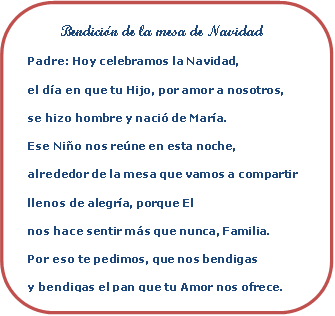 ORACIÓN A S. JOSÉSan José, tú eres el hombre que sueña,enséñanos a recuperar la vida espiritualcomo el lugar interior en el que Dios se manifiesta y nos salva.Quita de nosotros el pensamiento de que rezar es inútil;ayuda a cada uno de nosotros a corresponder a lo que el Señor nos indica. 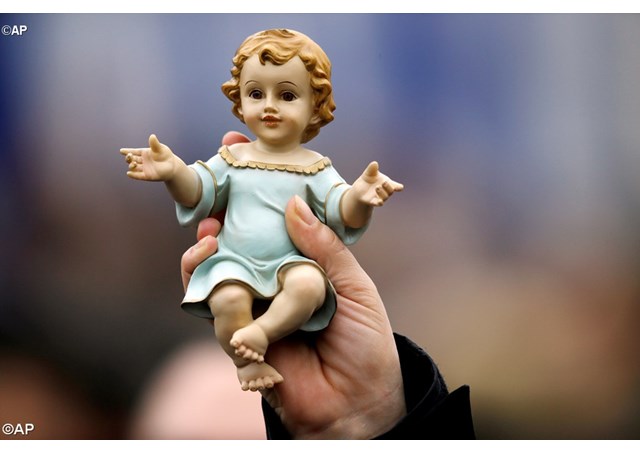 Que nuestros razonamientos estén irradiadospor la luz del Espíritu, nuestro corazón alentado por Su fuerzay nuestros miedos salvados por Su misericordia. Amén. (Papa Francisco)